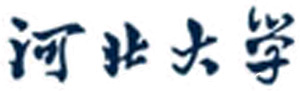 “专创融合”课程建设项目申请书课程名称：                                      负 责 人：                                      所在单位：                                      联系电话：                                      申报日期：                                      创新创业指导中心  教务处        一、课程基本信息二、课程负责人情况三、课程团队情况四、课程建设内容五、课程“专创融合”体现六、经费预算（经费需求及使用计划：元）七、审批意见课程名称课程类别□通识教育课程 □学科基础课程 □专业发展课程 □通识教育课程 □学科基础课程 □专业发展课程 □通识教育课程 □学科基础课程 □专业发展课程 □通识教育课程 □学科基础课程 □专业发展课程 □通识教育课程 □学科基础课程 □专业发展课程 课程性质□必修   □选修□必修   □选修□必修   □选修□必修   □选修□必修   □选修教学形式理论教学 □实践教学理论教学 □实践教学理论教学 □实践教学理论教学 □实践教学理论教学 □实践教学课程负责人每学期可开
出课头数学分学时是否首次开设面向对象课程简介及现有基础基本信息姓  名姓  名性  别性  别出生年月出生年月基本信息学  历学  历学  位学  位电    话电    话专业技术职务专业技术职务邮箱邮箱授课情况授课情况课程名称课程名称课程名称课程性质课程性质授课对象授课对象周学时周学时学生人数/年授课情况授课情况授课情况授课情况授课情况授课情况课  程负责人情  况课  程负责人情  况（学习、教学、科研等情况，在创新创业教育、活动方面经历及取得成绩）（学习、教学、科研等情况，在创新创业教育、活动方面经历及取得成绩）（学习、教学、科研等情况，在创新创业教育、活动方面经历及取得成绩）（学习、教学、科研等情况，在创新创业教育、活动方面经历及取得成绩）（学习、教学、科研等情况，在创新创业教育、活动方面经历及取得成绩）（学习、教学、科研等情况，在创新创业教育、活动方面经历及取得成绩）（学习、教学、科研等情况，在创新创业教育、活动方面经历及取得成绩）（学习、教学、科研等情况，在创新创业教育、活动方面经历及取得成绩）（学习、教学、科研等情况，在创新创业教育、活动方面经历及取得成绩）（学习、教学、科研等情况，在创新创业教育、活动方面经历及取得成绩）序号姓名所在单位职称任务分工课程定位与
教学目标课程教学内容介绍教材及
参考书目课程教学
方式方法课程考核
方式方法课程师资安排序号支出项目金额计算依据12345总计学院审批意见：               主管领导签字：           单位公章      年    月    日评审专家意见：专家组组长签字：年    月    日创新创业指导中心审批意见：               主管领导签字：           单位公章                                     年    月    日教务处审批意见：               主管领导签字：           单位公章                                     年    月    日